В один из теплых и солнечных дней  Андрановская сельская библиотека, на свежем воздухе, организовала библио-пикник «Читаем всегда – читаем везде». Во время мероприятия дети читали книги, собирали пазлы по сказкам, а также отвечали на вопросы литературной викторины «Познай мир с книгой», которая была составлена по произведениям замечательных детских писателей С.Маршака, С.Михалкова, Э.Успенского, А. Барто, Я.Коласа и др. Мероприятие прошло весело, дети были под впечатлением от того, как интересно и необычно можно провести время в не стен библиотеки. Домой ребята ушли с книгами и зарядом положительных эмоций.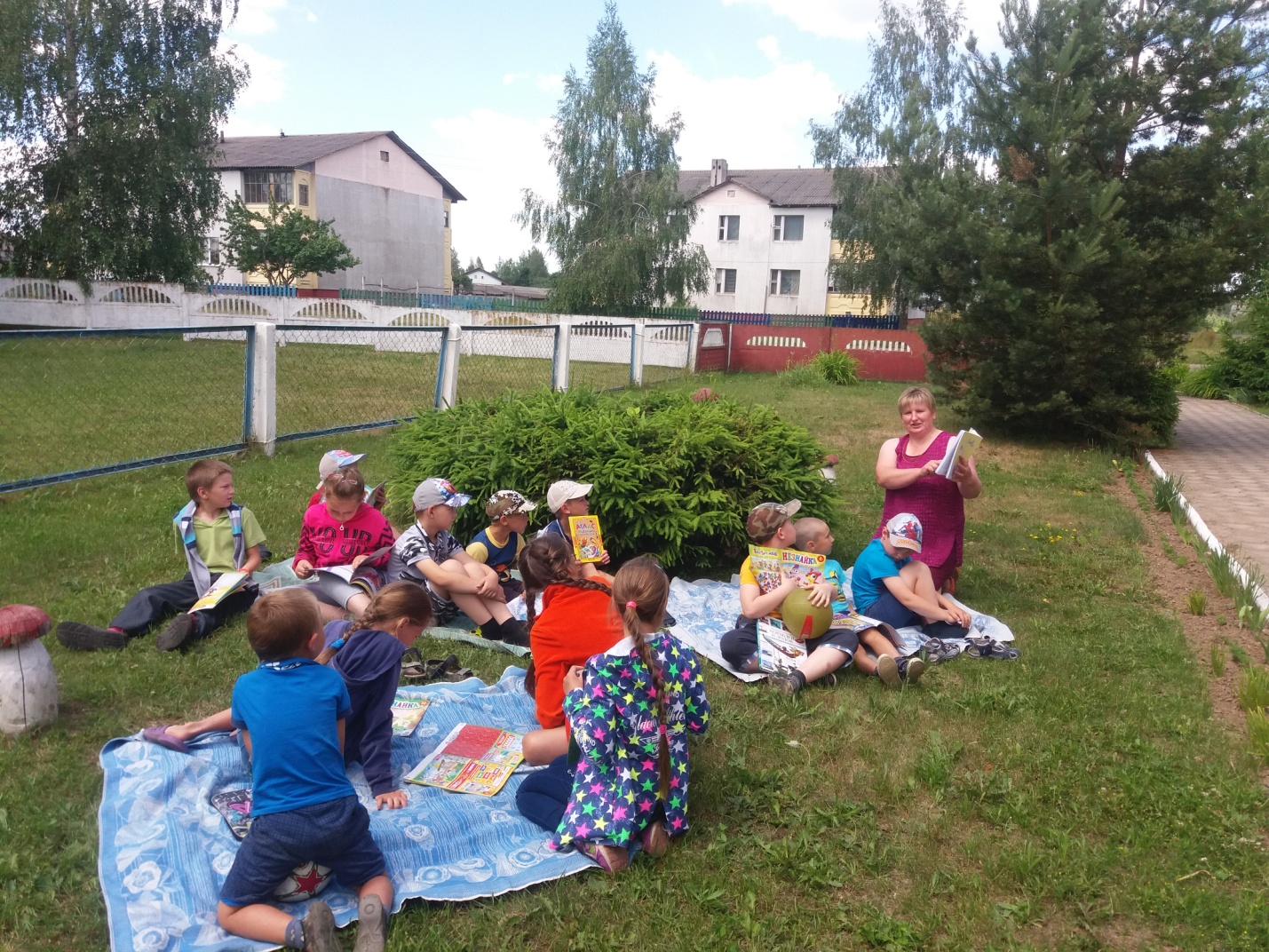 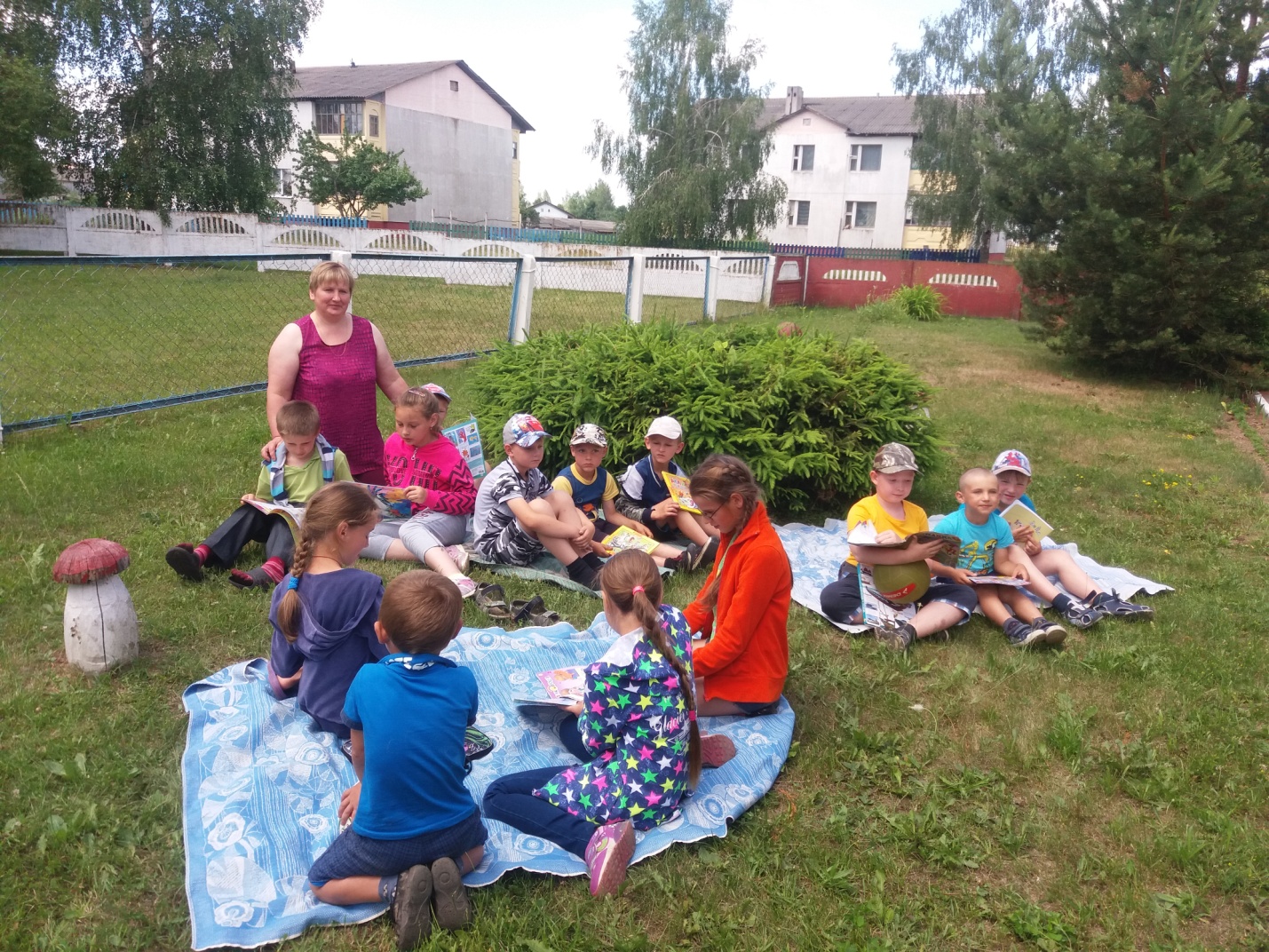 